Angepasstheiten Energiehaushalt Bsp. Vögel 2 – Vogelzug und ÜberwinterungDie Tabelle gibt an, wann die Vogelarten bei uns anwesend sind und wovon sie sich jeweils bevorzugt ernähren. Aufgaben:Gib an, wann die verschiedenen Vogelarten jeweils bei uns anwesend sind. Beschreibe Gemeinsamkeiten und Unterschiede in der Anwesenheit.Erkläre, weshalb manche Vögel zum Winter Mitteleuropa verlassen, andere aber nicht. Betrachte dazu die Tabelle mit der bevorzugten Nahrung der Vogelarten. (Hinweis: Bergfinken verbringen den Sommer in Nordeuropa.)Bergfink: https://commons.wikimedia.org/wiki/File:Fringilla_montifringilla_-England_-male-8.jpg (01.03.2017, 12:15) CC-Lizenz 2.0 Generic; Urheber: Kev ChapmanAmsel: https://commons.wikimedia.org/wiki/File:Amsel_weiblich_g.JPG (01.03.2017, 12:20) CC-Lizenz 3.0 Unported, Urheber: RomateAngepasstheiten Energiehaushalt Bsp. Vögel 2 – Vogelzug und Überwinterung 	  LösungsvorschlagAmseln sind als Jahresvögel oder Standvögel ganzjährig anwesend.Bachstelze, Gartenrotschwanz und Weißstorch sind Sommervögel, die nur in den Sommermonaten anwesend sind.Bergfinken sind als Wintervögel nur im Winter anwesend.Reine Insektenfresser, wie Bachstelze und Gartenrotschwanz, oder auf Nahrung aus Feuchtgebieten spezialisierte Vögel, wie z. B. der Weißstorch, finden im Winter in Mitteleuropa keine Nahrung und weichen daher nach Süden aus. Vögel, deren Nahrung, wie z. B. bei der Amsel, vielseitig ist, können auf Samen ausweichen und finden so auch im Winter ausreichend Nahrung. Da in Nordeuropa Pflanzenteile im Winter unter einer Schneedecke für die Bergfinken nicht erreichbar sind, überwintern diese Vögel in Mittel- und Südeuropa. Angepasstheiten Energiehaushalt Bsp. Vögel 2 – Vogelzug u. Überwinterung  Formatives ArbeitenClicker-Frage: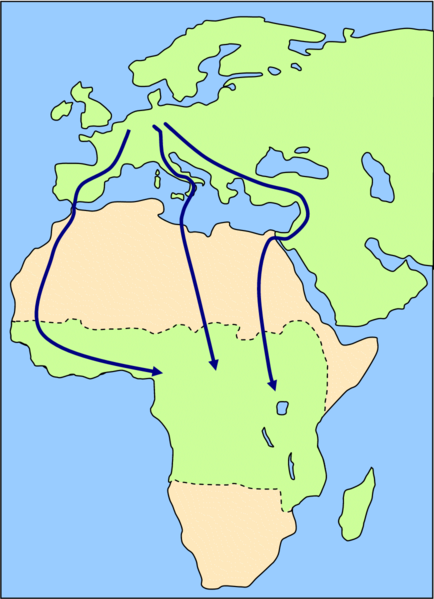 Zugvögel bevorzugen auf ihren Reisen in der Regel Routen über Land oder an Küsten entlang, obwohl andere Wege deutlich kürzer wären. [Mehrere Antworten sind korrekt!]Sie wählen Routen über Land, da sie so immer wieder Rast machen können und eher Nahrung finden.Sie wählen Routen über Land, da sie sich so besser orientieren können.Sie wählen nicht Routen über das offene Meer, da es dort häufig stürmisch ist.Über Land haben sie eher Auftrieb, da sich die Luft über dem Land schneller aufwärmt und aufsteigt. Sie können daher häufiger segeln oder gleiten.Lösungshinweise:Antworten 1 und 4 sind korrekt. Bei einigen Vögeln ist auch Antwort 2 korrekt.Flugrouten: https://commons.wikimedia.org/wiki/File:Vogelzug.png (13.03.2017, 17:58) GNU-Lizenz Free Documentation Version 1.2 oder später und CC-Lizenz Attribution-Share Alike 3.0 Unported, Urheber: Lanzi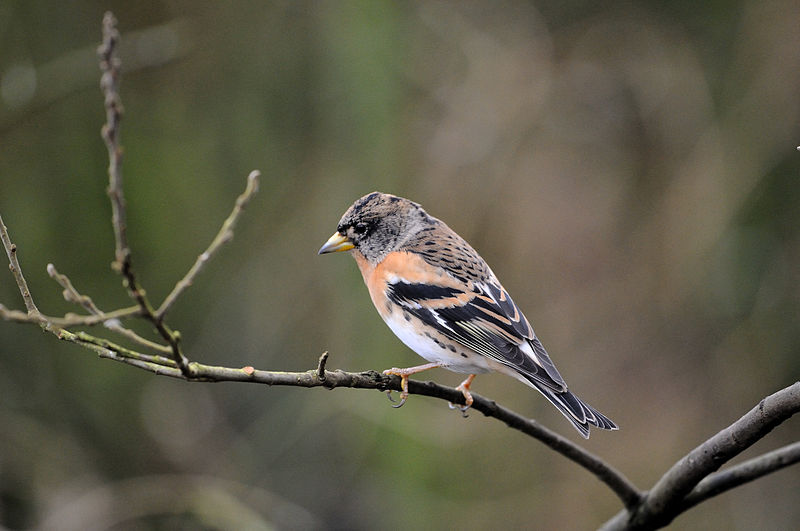                         Bergfink (Männchen, Winterkleid)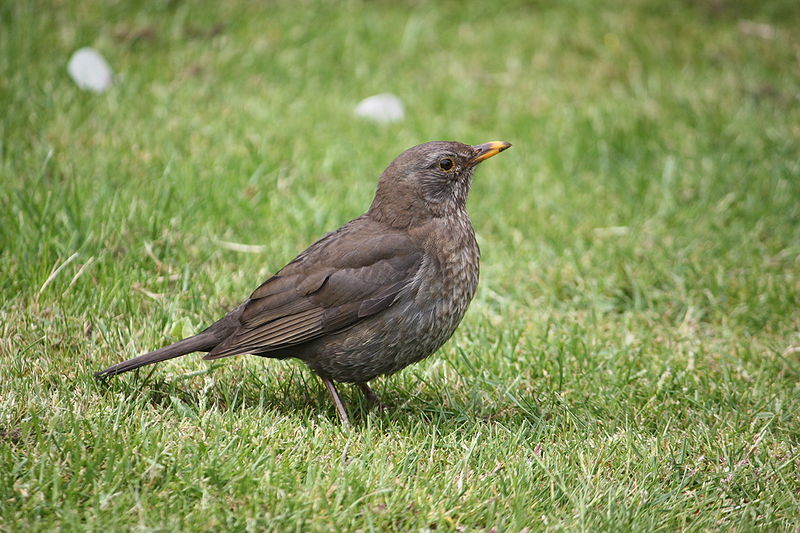                      Amsel (Weibchen)Anwesenheit und Nahrung verschiedener Vogelarten in DeutschlandAnwesenheit und Nahrung verschiedener Vogelarten in DeutschlandAnwesenheit und Nahrung verschiedener Vogelarten in DeutschlandAnwesenheit und Nahrung verschiedener Vogelarten in DeutschlandAnwesenheit und Nahrung verschiedener Vogelarten in DeutschlandAnwesenheit und Nahrung verschiedener Vogelarten in DeutschlandAnwesenheit und Nahrung verschiedener Vogelarten in DeutschlandAnwesenheit und Nahrung verschiedener Vogelarten in DeutschlandAnwesenheit und Nahrung verschiedener Vogelarten in DeutschlandAnwesenheit und Nahrung verschiedener Vogelarten in DeutschlandAnwesenheit und Nahrung verschiedener Vogelarten in DeutschlandAnwesenheit und Nahrung verschiedener Vogelarten in DeutschlandAnwesenheit und Nahrung verschiedener Vogelarten in DeutschlandAnwesenheit und Nahrung verschiedener Vogelarten in DeutschlandVogelartJanFebMrzAprMaiJunJulAugSepOktNovDezNahrungAmselWürmer, Insekten, Schnecken, Beeren, Früchte, SamenBachstelzeInsekten (Fliegen, Mücken und Ameisen)BergfinkBucheckern, Beeren, Getreide, Samen, Insekten, LarvenGartenrotschwanzInsekten an Sträuchern und BäumenWeißstorchRegenwürmer, Insekten, Frösche, Mäuse, Fische und AasVogelart ist bei uns anwesendVogelart ist bei uns anwesendVogelart ist bei uns anwesendVogelart ist bei uns nicht anwesendVogelart ist bei uns nicht anwesendVogelart ist bei uns nicht anwesendVogelart ist bei uns nicht anwesendVogelart ist bei uns nicht anwesendVogelart ist bei uns nicht anwesendVogelart ist bei uns nicht anwesend